Circulating Items Inventory - Russian Federation2024 Print	No Ilya Glazonov2216 Economic Evolution of	No the Former Soviet Union: Communism toCapitalism2217 Russia and the	No Independent Nations ofthe Former Soviet Union2242 Bronze plaque	No4408 The Country of White River, Volume 1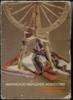 Yes Cindy Hawkins	Bashkort StateUniversity1998	24pp.4678 Studying the North at the Herzen UniversityNo Goncharov, et. Al.	ASTERION	2003	196pp	Cassette	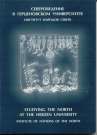 2501 Tatar music	No Garifullin, Saidash	Kazan	1999	CD	4666 Chirgilchin - Collectible	No Chirgilchin	Pure Nature Music	2005	51 min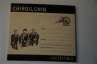 4943 Shamanskoe kanlanie:Nganasans Part 1 of 2No	Ross PublishingLLC20074944 Shamanskoe kanlanie:Nganasans Part 2 of 2No	Ross PublishingLLC2007Nanaians and Evens	LLC4947 Traditional folklore of NivhisNo	Ross PublishingLLC2007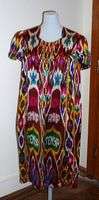 4679 The Folklore Theater "Aurora Borealis"No Aurora Borealis Folklore Theater2007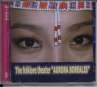 2123 Revolution (1905-1909)	No4546 Map of Russia	Yes	National Geographic Society20024547 Map of the Former Soviet UnionYes	NationalGeographic Society19984559 Map of Russia	Yes	National Geographic Society20024561 Map of Russia	No	Azerbaijan Republic 20024564 Map of Russia	Yes	National Geographic Society20024799 Revolution 1905-1907 in RussiaNo	GUGN USSR	19864372 Nenetsi Samoyeds: Nomads of the Siberian TundraYes	Princeton: Films forthe Humanities and Sciences2004	52 min.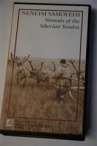 Category of ItemItem #Item NameEnglish? Artist/AuthorProducer/PublisherYear MadeLengthImageBook/Bound4065Mari Folk ArtNo Medzhitova, ElmiraMari State1985